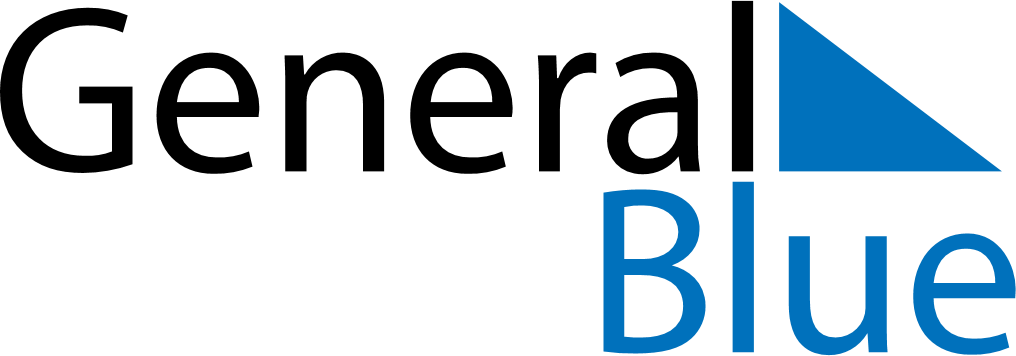 June 2030June 2030June 2030June 2030South AfricaSouth AfricaSouth AfricaMondayTuesdayWednesdayThursdayFridaySaturdaySaturdaySunday112345678891011121314151516Youth Day
Father’s Day1718192021222223Public Holiday2425262728292930